เล่มที่    1     1   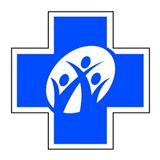 เลขที่    1     1   ใบเสร็จรับเงินวันที่  11  เดือน  ธันวาคม  พ.ศ. 2558กองทุนหลักประกันสุขภาพตำบล  อบต.คลองกระบือ  ตำบลคลองกระบือ  อำเภอปากพนัง  จังหวัดนครศรีธรรมราชได้รับเงินจาก   สำนักงานหลักประกันสุขภาพแห่งชาติ  เลขที่  120  หมู่  3  ชั้น  2-4  ถนนแจ้งวัฒนะ  อาคารรวมหน่วยงานราชการ  (ตึก B)  ศูนย์ราชการเฉลิมพระเกียรติ 80 พรรษาฯ  แขวงทุ่งสองห้อง  เขตหลักสี่  กรุงเทพมหานคร 10210  ดังรายการต่อไปนี้เล่มที่    1     1   เลขที่    1     1   ใบเสร็จรับเงินวันที่  11  เดือน  ธันวาคม  พ.ศ. 2558กองทุนหลักประกันสุขภาพตำบล  อบต.คลองกระบือ  ตำบลคลองกระบือ  อำเภอปากพนัง  จังหวัดนครศรีธรรมราชได้รับเงินจาก   สำนักงานหลักประกันสุขภาพแห่งชาติ  เลขที่  120  หมู่  3  ชั้น  2-4  ถนนแจ้งวัฒนะ  อาคารรวมหน่วยงานราชการ  (ตึก B)  ศูนย์ราชการเฉลิมพระเกียรติ 80 พรรษาฯ  แขวงทุ่งสองห้อง  เขตหลักสี่  กรุงเทพมหานคร 10210  ดังรายการต่อไปนี้เล่มที่    1     1   เลขที่    1     1   ใบเสร็จรับเงินวันที่  11  เดือน  ธันวาคม  พ.ศ. 2558กองทุนหลักประกันสุขภาพตำบล  อบต.คลองกระบือ  ตำบลคลองกระบือ  อำเภอปากพนัง  จังหวัดนครศรีธรรมราชได้รับเงินจาก   สำนักงานหลักประกันสุขภาพแห่งชาติ  เลขที่  120  หมู่  3  ชั้น  2-4  ถนนแจ้งวัฒนะ  อาคารรวมหน่วยงานราชการ  (ตึก B)  ศูนย์ราชการเฉลิมพระเกียรติ 80 พรรษาฯ  แขวงทุ่งสองห้อง  เขตหลักสี่  กรุงเทพมหานคร 10210  ดังรายการต่อไปนี้รายการจำนวนเงินจำนวนเงินค่าบริการทางการแพทย์270,990-จำนวนเงิน  (สองแสนเจ็ดหมื่นเก้าร้อยเก้าสิบบาทถ้วน)270,990-  ลงชื่อ..........................................ผู้รับเงิน(นางนิภา  ศิริสมบัติ)  ลงชื่อ..........................................ผู้รับเงิน(นางนิภา  ศิริสมบัติ)  ลงชื่อ..........................................ผู้รับเงิน(นางนิภา  ศิริสมบัติ)